T.C.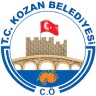 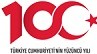 KOZAN BELEDİYE BAŞKANLIĞISayı  : E-67030442-000-35694Konu : Mart Ayı Olağanüstü Meclis GündemiBELEDİYE MECLİSİNESn:Kozan Belediye Meclis Üyesi5393 Sayılı Belediye Kanunu’nun 20. maddesi uyarınca 19 Mart Salı günü saat 11.00’da yapılacak olan 2024 Mart Ayı Olağanüstü Meclis Toplantısı Belediye Meclis Toplantı salonunda yapılacağından, aşağıda yazılı bulunan gündem maddelerinin görüşülüp karara bağlanması için belirlenen gün ve saatte Belediye Meclis Salonuna teşriflerinizi rica ederim.Gündem:1-) Belediye meclisimizin 04.03.2024 tarih ve 28 sayılı kararıyla Plan Bütçe Komisyonu, Eğitim Kültür ve Spor Komisyonu ve Sosyal Hizmetler Halkla İlişkiler Engelliler Hizmet Komisyonlarına havale edilen İşletme ve İştirakler Müdürlüğümüze bağlı SODES (Düşler alemi) fiyat tarifesinin belirlenmesi ile ilgili komisyon raporuna ait teklif2-) Belediye meclisimizin 04.03.2024 tarih ve 29 sayılı kararıyla Kanun ve Kararlar Komisyonu, Kırsal Kalkınma Tarım Orman ve Hayvancılık Komisyonu ve Sosyal Hizmetler Halkla İlişkiler Engelliler Hizmet Komisyonlarına havale edilen 15.02.2024 tarih ve 281581 sayılı Kozan Vergi Dairesi Müdürlüğünün yazısına istinaden Yatırım Teşvik Belgelerinin KDV Muafiyetinden faydalanabilmesi için İşletme ve İştirakler Müdürlüğünün isminin Güneş Enerji Sistemleri (GES) Enerji Alımı ve Satımı, İş Makinaları kiralama ve kiraya verme, Temizlik araçları kiralama ve kiraya verme ve Üretime yönelik makine ekipmanları alımı işlemlerinin yapılabilmesi için; İşletme ve İştirakler Müdürlüğü Güneş Enerji Sistemleri İşletmesi (GES), Makine Ekipman ve Sosyal Tesis İktisadi İşletmesi olarak değiştirilmesi ve yönetmeliğe işlenmesi hususunun görüşülüp karara bağlanması ile ilgili komisyon raporuna ait teklifKazım ÖZGAN Belediye BaşkanıBu belge, güvenli elektronik imza ile imzalanmıştır.Doğrulama Kodu: 26e70143-fca8-4e52-ae92-cf1e8fef088f	Doğrulama Linki: https://www.turkiye.gov.tr/icisleri-belediye-ebysAdres: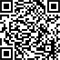 Telefon No: Faks No:e-Posta: İnternet Adresi:Kep Adresi: kozanbelediyesi@hs01.kep.tr1/1Bilgi için: Tuba BÖYÜMEZBüro Personeli Telefon No: -